Publicado en Toledo-Castilla-La Mancha el 15/02/2021 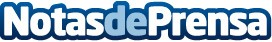 ¿Por qué invertir en Rehabilitación Energética?En su apuesta por la rehabilitación como motor de reactivación económica, COACM subraya la importancia de la rehabilitación energética, puesto que mejora la calidad de vida de la sociedad, con un mayor confort en las viviendas, con inversiones que se pagan solas en forma de ahorro energético a corto y medio plazo y que además ahora, están subvencionadas y aún más en el futuro próximoDatos de contacto:Javier Bravo606411053Nota de prensa publicada en: https://www.notasdeprensa.es/por-que-invertir-en-rehabilitacion-energetica_1 Categorias: Nacional Inmobiliaria Industria Automotriz Innovación Tecnológica Construcción y Materiales Digital http://www.notasdeprensa.es